Week 11Monday 1st June 2020Year 6- Multiplication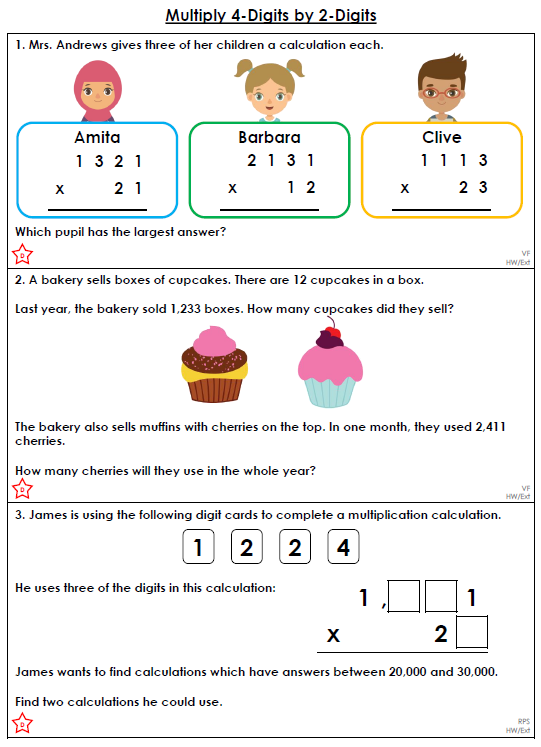 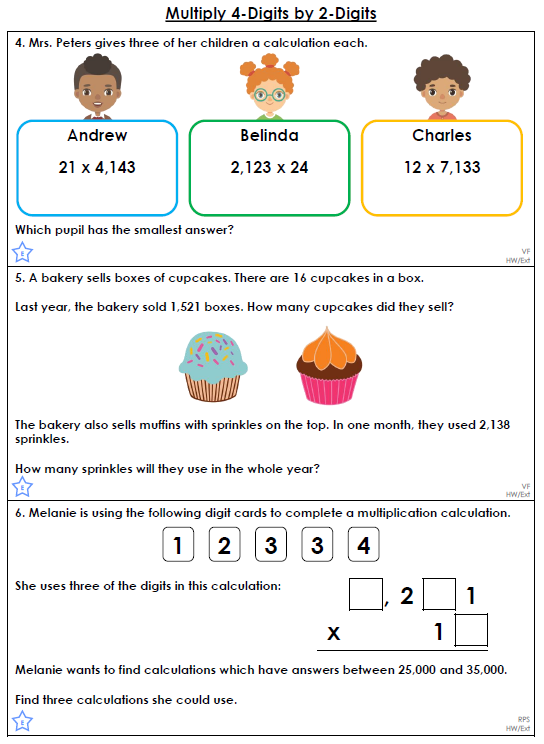 